OUR LADY’S PARISH - SUNSHINE - VICTORIA – 5 SEPTEMBER 2020TELEPHONE: 9 4 0 1 6 3 4 4 sunshine@cam.org.au Web: http://pol.org.au/sunshine/Home.aspxEmail: sunshine@cam.org.au Parish Office Closed - NO VISIT DURING COVID-19 PANDEMICOffice hours modified arrangements: Tues - Fri - email - we respond when able toLeave Letters / Mass intentions IN WALL at FRONT DOOR – under small window for envelopesNewsletters are online on the parish page: http://pol.org.au/sunshine/Home.aspx   www.cam.org.au / sunshine-        MASS on TV - 6.00am Sunday on Channel 10 or online: www.wordonfire.org/daily-mass¨         YouTube & Facebook – FRG Ministry / Fr Rob Galea / www.frgministry.com¨         Daily Mass & Sunday Mass live-streaming online www.wordonfire.org or www.cam.org.au For ALL SUNDAY Readings, for daily Morning & Evening Prayers: M a g n i f i c a t (App for iPhone / Android phones /iPads)       Not being together each week for Mass is sad for us all.  	                                                        	We miss you and the priests pray for you in our daily MassesTHIS TUESDAY 8 SEPTEMBER IS THE BIRTHDAY OF OUR LADYLets ask Our Lady Of The Immaculate Conception to pray for us in this difficult time.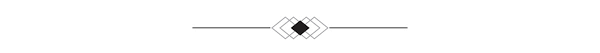 	LETS REMEMBER ALL OUR FATHERS THIS FATHER’S DAY WITH AFFECTION AND PRAYER.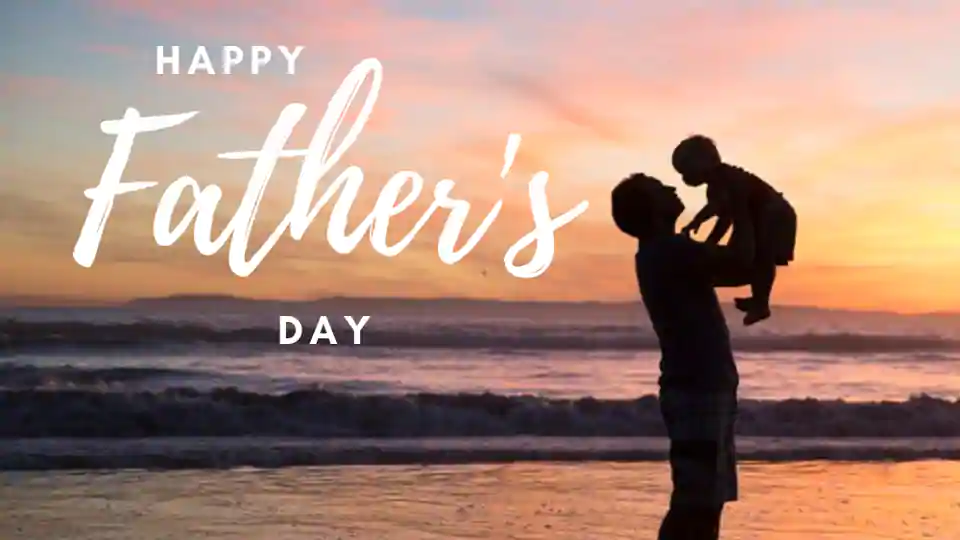 LET US KEEP EACH OTHER IN PRAYER DURING THIS TIMEThe latest government directive moves us to a Stage 4 Lockdown, effectively meaning churches will remain closed during this period until further notice, and in addition our Parish Office will also remain closed due to fears for public health and the virus spread.  We had hoped to begin Masses.  We’ll advise when its possible.  We ask you to register by email with the parish so we can notify you by email. sunshine@cam.org.auIf you don’t use the internet you may phone the Office and phone messages will be checked from time to time as we are able to.  PLEASE leave both name & phone No. -speak slowly so number is clear.MASS INTENTIONSSunday    Pro Populo, Glen Remedios RIP Monday    Aiden’s IntentionsTuesday    Thanksgiving
Wednesday    Genedini Encinas RIPThursday   Aiden’s IntentionFriday    Parish IntentionsSaturday    Aiden’s IntentionsDAILY PRAYERS	- Stop briefly by the church door to pray outside if your exercise takes you past a church
	- The Angelus Morning, noon, evening [time is up to you - in monastery’s 6am, 12pm, 6pm]
	- Watch Daily Mass – YouTube (see links at top of this newsletter if you have online access)
	- Readings of the Mass for today - read from your Bible / use Magnificat App online if you have.
	- Pray the Rosary each day and if you are able to pray the Divine Mercy Chaplet at 3.00pmDonations: Thanksgiving & Weekly Collections CDFpay is a new option for anyone in a position to give. You’re welcome to try this online App if you would like to assist the parish financially during this difficult time. 
The link for CDFpay to Our Parish is:
https://secure.artezpacific.com/registrant/TeamFundraisingPage.aspx?teamID=116639&langPref=en-CA Heartfelt thanks for those who have been giving each week in various ways especially the direct debits and CDF pay. Everything helps of course. The bills still arrive and we will need to look to the future, how we look after the parish. Thankyou for your support over the year; this has left us in a fair position, to continue modestly.  As said before, it’s difficult for the parish but also for you, so your needs are important to meet, and after that, what you’re able to give is gratefully received.Those seriously ill in hospital –Priests are available, in as far as possible, to offer Anointing of the Sick.  Please ask advice or the nursing and medical staff and ask them to arrange with the priest’s who are authorised to visit as hospital chaplains. ___________________________________________________________________________________________ Our Lady’s Parish Tel: 9 4 0 1 6 3 4 4 sunshine@cam.org.au Web: http://pol.org.au/sunshine/Home.aspxTo Win Them Back: Scott Hahn Reflects on the Twenty-Third Sunday in Ordinary TimeReadings:Ezekiel 33:7–9Psalm 95:1–2, 6–9Romans 13:8–10Matthew 18:15–20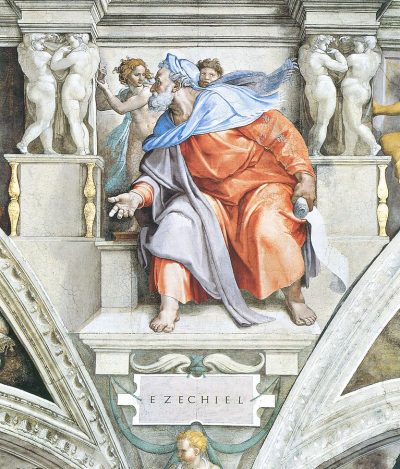 As Ezekiel is appointed watchman over the house of Israel in today’s first Reading, so Jesus in the Gospel today establishes His disciples as guardians of the new Israel of God, the Church (see Galatians 6:16).He also puts in place procedures for dealing with sin and breaches of the faith, building on rules of discipline prescribed by Moses for Israel (see Leviticus 19:17–20; Deuteronomy 19:13). 
The heads of the new Israel, however, receive extraordinary powers—similar to those given to Peter (see Matthew 16:19). They have the power to bind and loose, to forgive sins and to reconcile sinners in His name (see John 20:21–23).But the powers He gives the Apostles and their successors depends on their communion with Him. As Ezekiel is only to teach what he hears God saying, the disciples are to gather in His name and to pray and seek the will of our heavenly Father.But today’s readings are more than a lesson in Church order. They also suggest how we’re to deal with those who trespass against us, a theme that we’ll hear in next week’s readings as well.Notice that both the Gospel and the First Reading presume that believers have a duty to correct sinners in our midst. Ezekiel is even told that he will be held accountable for their souls if he fails to speak out and try to correct them.This is the love that Paul in today’s Second Reading says we owe to our neighbours. To love our neighbours as ourselves is to be vitally concerned for their salvation. We must make every effort, as Jesus says, to win our brothers and sisters back, to turn them from the false paths.We should never correct out of anger or a desire to punish. Instead, our message must be that of today’s Psalm—urging the sinner to hear God’s voice, not to harden their hearts, and to remember that He is the one who made us, and the rock of our salvation.